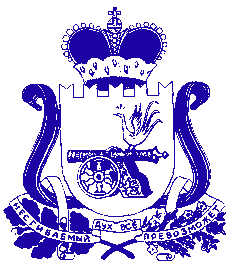 АДМИНИСТРАЦИЯ  ПЕЧЕРСКОГО СЕЛЬСКОГО ПОСЕЛЕНИЯСМОЛЕНСКОГО РАЙОНА СМОЛЕНСКОЙ ОБЛАСТИП О С Т А Н О В Л Е Н И Еот «12» апреля 2022г.                                                                                        № 32Об утверждении отчета об исполнении бюджета муниципального образования Печерского сельского поселения Смоленского района Смоленской области за 1 квартал 2022 года         В соответствии со статьей 264.2 Бюджетного кодекса Российской Федерации, руководствуясь Уставом Печерского сельского поселения Смоленского района Смоленской области и Положением о бюджетном процессе в муниципальном образовании Печерского сельского поселения Смоленского района Смоленской области, утвержденным решением Совета депутатов Печерского сельского поселения  Смоленского района Смоленской области от 27.02.2019 №12 «Об утверждении положения о бюджетном процессе в муниципальном образовании Печерского сельского поселения Смоленского района Смоленской области»АДМИНИСТРАЦИЯ ПЕЧЕРСКОГО СЕЛЬСКОГО ПОСЕЛЕНИЯ СМОЛЕНСКОГО РАЙОНА СМОЛЕНСКОЙ ОБЛАСТИ ПОСТАНОВЛЯЕТ:       1.Утвердить отчет об исполнении бюджета муниципального образования Печерского сельского поселения Смоленского района Смоленской области за 1 квартал 2022 года согласно приложению.      2. Отчет об исполнении бюджета муниципального образования Печерского сельского поселения Смоленского района Смоленской области за 1 квартал 2022 года представить для ознакомления Совету депутатов Печерского сельского поселения Смоленского района Смоленской области и контрольно- ревизионную комиссию. 3. Опубликовать настоящее постановление на официальном сайте администрации Печерского сельского поселения Смоленского района Смоленской области в информационно-телекоммуникационной сети «Интернет» http://pechersk.smol-ray.ru.4. Постановление вступает в силу с момента его официального опубликования.5. Контроль за исполнением настоящего постановления оставляю за собой.Глава муниципального образования Печерского сельского поселения Смоленского района Смоленской области                 Ю. Л. МитрофановПриложениеУтвержденПостановлением Администрации муниципального образования Печерского сельского поселения Смоленского района Смоленской области от 12.04.2022 №32ОТЧЕТ ОБ ИСПОЛНЕНИИ БЮДЖЕТАмуниципального образования Печерского сельского поселенияСмоленского района Смоленской областиза 1 квартал 2022 года1.ДОХОДЫ БЮДЖЕТАруб.2. Расходы бюджетаруб.3. Источники финансирования дефицита бюджетаруб.Наименование показателяКод дохода по бюджетной классификацииУтвержденные бюджетные назначенияИсполнено% испол-ненияНаименование показателяКод дохода по бюджетной классификацииУтвержденные бюджетные назначенияИсполнено% испол-ненияНаименование показателяКод дохода по бюджетной классификацииУтвержденные бюджетные назначенияИсполнено% испол-ненияДоходы бюджета - всегоx113 998 411,583 218 508,432,8000 1 00 00000 00 0000 00015 922 858,843 007 032,3918,9НАЛОГОВЫЕ И НЕНАЛОГОВЫЕ ДОХОДЫ000 1 00 00000 00 0000 00015 922 858,843 007 032,3918,9НАЛОГИ НА ПРИБЫЛЬ, ДОХОДЫ000 1 01 00000 00 0000 0008 960 000,002 075 064,1223,2Налог на доходы физических лиц000 1 01 02000 01 0000 1108 960 000,002 075 064,1223,2Налог на доходы физических лиц с доходов, источником которых является налоговый агент, за исключением доходов, в отношении которых исчисление и уплата налога осуществляются в соответствии со статьями 227, 227.1 и 228 Налогового кодекса Российской Федерации000 1 01 02010 01 0000 1108 960 000,002 070 314,4323,1Налог на доходы физических лиц с доходов, полученных физическими лицами в соответствии со статьей 228 Налогового кодекса Российской Федерации000 1 01 02030 01 0000 110-4 749,69-НАЛОГИ НА ТОВАРЫ (РАБОТЫ, УСЛУГИ), РЕАЛИЗУЕМЫЕ НА ТЕРРИТОРИИ РОССИЙСКОЙ ФЕДЕРАЦИИ000 1 03 00000 00 0000 000856 508,84220 894,4625,8Акцизы по подакцизным товарам (продукции), производимым на территории Российской Федерации000 1 03 02000 01 0000 110856 508,84220 894,4625,8Доходы от уплаты акцизов на дизельное топливо, подлежащие распределению между бюджетами субъектов Российской Федерации и местными бюджетами с учетом установленных дифференцированных нормативов отчислений в местные бюджеты000 1 03 02230 01 0000 110387 253,99106 085,6127,4Доходы от уплаты акцизов на дизельное топливо, подлежащие распределению между бюджетами субъектов Российской Федерации и местными бюджетами с учетом установленных дифференцированных нормативов отчислений в местные бюджеты (по нормативам, установленным федеральным законом о федеральном бюджете в целях формирования дорожных фондов субъектов Российской Федерации)000 1 03 02231 01 0000 110387 253,99106 085,6127,4Доходы от уплаты акцизов на моторные масла для дизельных и (или) карбюраторных (инжекторных) двигателей, подлежащие распределению между бюджетами субъектов Российской Федерации и местными бюджетами с учетом установленных дифференцированных нормативов отчислений в местные бюджеты000 1 03 02240 01 0000 1102 143,61679,7731,7Доходы от уплаты акцизов на моторные масла для дизельных и (или) карбюраторных (инжекторных) двигателей, подлежащие распределению между бюджетами субъектов Российской Федерации и местными бюджетами с учетом установленных дифференцированных нормативов отчислений в местные бюджеты (по нормативам, установленным федеральным законом о федеральном бюджете в целях формирования дорожных фондов субъектов Российской Федерации)000 1 03 02241 01 0000 1102 143,61679,7731,7Доходы от уплаты акцизов на автомобильный бензин, подлежащие распределению между бюджетами субъектов Российской Федерации и местными бюджетами с учетом установленных дифференцированных нормативов отчислений в местные бюджеты000 1 03 02250 01 0000 110515 670,85128 361,8524,9Доходы от уплаты акцизов на автомобильный бензин, подлежащие распределению между бюджетами субъектов Российской Федерации и местными бюджетами с учетом установленных дифференцированных нормативов отчислений в местные бюджеты (по нормативам, установленным федеральным законом о федеральном бюджете в целях формирования дорожных фондов субъектов Российской Федерации)000 1 03 02251 01 0000 110515 670,85128 361,8524,9Доходы от уплаты акцизов на прямогонный бензин, подлежащие распределению между бюджетами субъектов Российской Федерации и местными бюджетами с учетом установленных дифференцированных нормативов отчислений в местные бюджеты000 1 03 02260 01 0000 110-48 559,61-14 232,7729,3Доходы от уплаты акцизов на прямогонный бензин, подлежащие распределению между бюджетами субъектов Российской Федерации и местными бюджетами с учетом установленных дифференцированных нормативов отчислений в местные бюджеты (по нормативам, установленным федеральным законом о федеральном бюджете в целях формирования дорожных фондов субъектов Российской Федерации)000 1 03 02261 01 0000 110-48 559,61-14 232,7729,3НАЛОГИ НА СОВОКУПНЫЙ ДОХОД000 1 05 00000 00 0000 00014 350,007 946,9555,4Единый сельскохозяйственный налог000 1 05 03000 01 0000 11014 350,007 946,9555,4Единый сельскохозяйственный налог000 1 05 03010 01 0000 11014 350,007 946,9555,4НАЛОГИ НА ИМУЩЕСТВО000 1 06 00000 00 0000 0005 100 000,00-3 906,00-0,1Налог на имущество физических лиц000 1 06 01000 00 0000 1102 120 000,00-300 881,14-14,2Налог на имущество физических лиц, взимаемый по ставкам, применяемым к объектам налогообложения, расположенным в границах сельских поселений000 1 06 01030 10 0000 1102 120 000,00-300 881,14-14,2Земельный налог000 1 06 06000 00 0000 1102 980 000,00296 975,1410,0Земельный налог с организаций000 1 06 06030 00 0000 1102 690 000,0089 177,003,3Земельный налог с организаций, обладающих земельным участком, расположенным в границах сельских поселений000 1 06 06033 10 0000 1102 690 000,0089 177,003,3Земельный налог с физических лиц000 1 06 06040 00 0000 110290 000,00207 798,1471,7Земельный налог с физических лиц, обладающих земельным участком, расположенным в границах сельских поселений000 1 06 06043 10 0000 110290 000,00207 798,1471,7ДОХОДЫ ОТ ИСПОЛЬЗОВАНИЯ ИМУЩЕСТВА, НАХОДЯЩЕГОСЯ В ГОСУДАРСТВЕННОЙ И МУНИЦИПАЛЬНОЙ СОБСТВЕННОСТИ000 1 11 00000 00 0000 000992 000,00684 875,3369,0Доходы, получаемые в виде арендной либо иной платы за передачу в возмездное пользование государственного и муниципального имущества (за исключением имущества бюджетных и автономных учреждений, а также имущества государственных и муниципальных унитарных предприятий, в том числе казенных)000 1 11 05000 00 0000 120992 000,00684 875,3369,0Доходы, получаемые в виде арендной платы за земли после разграничения государственной собственности на землю, а также средства от продажи права на заключение договоров аренды указанных земельных участков (за исключением земельных участков бюджетных и автономных учреждений)000 1 11 05020 00 0000 120-350 084,40-Доходы, получаемые в виде арендной платы, а также средства от продажи права на заключение договоров аренды за земли, находящиеся в собственности сельских поселений (за исключением земельных участков муниципальных бюджетных и автономных учреждений)000 1 11 05025 10 0000 120-350 084,40-Доходы от сдачи в аренду имущества, находящегося в оперативном управлении органов государственной власти, органов местного самоуправления, органов управления государственными внебюджетными фондами и созданных ими учреждений (за исключением имущества бюджетных и автономных учреждений)000 1 11 05030 00 0000 120992 000,00334 790,9333,7Доходы от сдачи в аренду имущества, находящегося в оперативном управлении органов управления сельских поселений и созданных ими учреждений (за исключением имущества муниципальных бюджетных и автономных учреждений)000 1 11 05035 10 0000 120992 000,00334 790,9333,7ПРОЧИЕ НЕНАЛОГОВЫЕ ДОХОДЫ000 1 17 00000 00 0000 000-22 157,53-Невыясненные поступления000 1 17 01000 00 0000 180-22 157,53-Невыясненные поступления, зачисляемые в бюджеты сельских поселений000 1 17 01050 10 0000 180-22 157,53-БЕЗВОЗМЕЗДНЫЕ ПОСТУПЛЕНИЯ000 2 00 00000 00 0000 00098 075 552,74211 476,040,2БЕЗВОЗМЕЗДНЫЕ ПОСТУПЛЕНИЯ ОТ ДРУГИХ БЮДЖЕТОВ БЮДЖЕТНОЙ СИСТЕМЫ РОССИЙСКОЙ ФЕДЕРАЦИИ000 2 02 00000 00 0000 00098 075 552,74211 476,040,2Дотации бюджетам бюджетной системы Российской Федерации000 2 02 10000 00 0000 150675 100,00168 773,0025,0Дотации на выравнивание бюджетной обеспеченности из бюджетов муниципальных районов, городских округов с внутригородским делением000 2 02 16001 00 0000 150675 100,00168 773,0025,0Дотации бюджетам сельских поселений на выравнивание бюджетной обеспеченности из бюджетов муниципальных районов000 2 02 16001 10 0000 150675 100,00168 773,0025,0Субсидии бюджетам бюджетной системы Российской Федерации (межбюджетные субсидии)000 2 02 20000 00 0000 15097 094 252,74--Субсидии бюджетам на строительство и реконструкцию (модернизацию) объектов питьевого водоснабжения000 2 02 25243 00 0000 15093 815 780,00--Субсидии бюджетам сельских поселений на строительство и реконструкцию (модернизацию) объектов питьевого водоснабжения000 2 02 25243 10 0000 15093 815 780,00--Субсидии бюджетам на реализацию программ формирования современной городской среды000 2 02 25555 00 0000 1503 278 472,74--Субсидии бюджетам сельских поселений на реализацию программ формирования современной городской среды000 2 02 25555 10 0000 1503 278 472,74--Субвенции бюджетам бюджетной системы Российской Федерации000 2 02 30000 00 0000 150306 200,0042 703,0413,9Субвенции бюджетам на осуществление первичного воинского учета органами местного самоуправления поселений, муниципальных и городских округов000 2 02 35118 00 0000 150306 200,0042 703,0413,9Субвенции бюджетам сельских поселений на осуществление первичного воинского учета органами местного самоуправления поселений, муниципальных и городских округов000 2 02 35118 10 0000 150306 200,0042 703,0413,9Наименование показателяКод расхода по бюджетной классификацииУтвержденные бюджетные назначенияИсполнено% исполненияНаименование показателяКод расхода по бюджетной классификацииУтвержденные бюджетные назначенияИсполнено% исполненияНаименование показателяКод расхода по бюджетной классификацииУтвержденные бюджетные назначенияИсполнено% исполненияРасходы бюджета - всегоx135 171 276,583 459 161,922,6  Расходы на выплаты персоналу в целях обеспечения выполнения функций государственными (муниципальными) органами, казенными учреждениями, органами управления государственными внебюджетными фондами936 0102 99 Я 02 00140 100641 726,4896 219,8015,0  Расходы на выплаты персоналу государственных (муниципальных) органов936 0102 99 Я 02 00140 120641 726,4896 219,8015,0  Фонд оплаты труда государственных (муниципальных) органов936 0102 99 Я 02 00140 121492 877,4877 718,3315,8  Взносы по обязательному социальному страхованию на выплаты денежного содержания и иные выплаты работникам государственных (муниципальных) органов936 0102 99 Я 02 00140 129148 849,0018 501,4712,4  Расходы на выплаты персоналу в целях обеспечения выполнения функций государственными (муниципальными) органами, казенными учреждениями, органами управления государственными внебюджетными фондами936 0104 99 Я 05 00140 1002 684 627,72459 827,5717,1  Расходы на выплаты персоналу государственных (муниципальных) органов936 0104 99 Я 05 00140 1202 684 627,72459 827,5717,1  Фонд оплаты труда государственных (муниципальных) органов936 0104 99 Я 05 00140 1212 039 806,23362 686,9317,8  Иные выплаты персоналу государственных (муниципальных) органов, за исключением фонда оплаты труда936 0104 99 Я 05 00140 12228 800,003 015,0010,5  Взносы по обязательному социальному страхованию на выплаты денежного содержания и иные выплаты работникам государственных (муниципальных) органов936 0104 99 Я 05 00140 129616 021,4994 125,6415,3  Закупка товаров, работ и услуг для обеспечения государственных (муниципальных) нужд936 0104 99 Я 05 00140 2001 315 402,67251 080,0819,1  Иные закупки товаров, работ и услуг для обеспечения государственных (муниципальных) нужд936 0104 99 Я 05 00140 2401 315 402,67251 080,0819,1  Прочая закупка товаров, работ и услуг936 0104 99 Я 05 00140 244945 465,05148 371,1415,7  Закупка энергетических ресурсов936 0104 99 Я 05 00140 247369 937,62102 708,9427,8  Иные бюджетные ассигнования936 0104 99 Я 05 00140 80019 000,0019 000,00100,0  Уплата налогов, сборов и иных платежей936 0104 99 Я 05 00140 85019 000,0019 000,00100,0  Уплата иных платежей936 0104 99 Я 05 00140 85319 000,0019 000,00100,0  Межбюджетные трансферты936 0106 99 Я 05 П2002 50022 995,1622 995,16100,0  Иные межбюджетные трансферты936 0106 99 Я 05 П2002 54022 995,1622 995,16100,0  Расходы за счет средств резервного фонда местной администрации936 0111 81 0 10 27770 000199 360,00-  Иные бюджетные ассигнования936 0111 81 0 10 27770 800199 360,00-  Резервные средства936 0111 81 0 10 27770 870199 360,00-  Расходы, связанные с реализацией федеральной целевой программы "Увековечение памяти погибших при защите Отечества на 2019-2024 годы"936 0113 06 4 01 L2990 000878 079,00-  Закупка товаров, работ и услуг для обеспечения государственных (муниципальных) нужд936 0113 06 4 01 L2990 200878 079,00-  Иные закупки товаров, работ и услуг для обеспечения государственных (муниципальных) нужд936 0113 06 4 01 L2990 240878 079,00-  Прочая закупка товаров, работ и услуг936 0113 06 4 01 L2990 244878 079,00-  Мероприятия по оплате взносов на капитальный ремонт муниципального жилого фонда936 0113 87 Я 01 20840 000605 000,00111 386,9418,4  Закупка товаров, работ и услуг для обеспечения государственных (муниципальных) нужд936 0113 87 Я 01 20840 200605 000,00111 386,9418,4  Иные закупки товаров, работ и услуг для обеспечения государственных (муниципальных) нужд936 0113 87 Я 01 20840 240605 000,00111 386,9418,4  Прочая закупка товаров, работ и услуг936 0113 87 Я 01 20840 244605 000,00111 386,9418,4  Мероприятия по выравниванию выпадающих доходов и прочие мероприятия в сфере жилищно - коммунального хозяйства936 0113 87 Я 01 20850 0002 527,482 527,48100,0  Закупка товаров, работ и услуг для обеспечения государственных (муниципальных) нужд936 0113 87 Я 01 20850 2002 527,482 527,48100,0  Иные закупки товаров, работ и услуг для обеспечения государственных (муниципальных) нужд936 0113 87 Я 01 20850 2402 527,482 527,48100,0  Прочая закупка товаров, работ и услуг936 0113 87 Я 01 20850 2442 527,482 527,48100,0  Обеспечение содержания, обслуживания и распоряжения объектами муниципальной собственности в муниципальном образовании936 0113 87 Я 01 20970 00059 972,52721,001,2  Закупка товаров, работ и услуг для обеспечения государственных (муниципальных) нужд936 0113 87 Я 01 20970 20044 972,52-  Иные закупки товаров, работ и услуг для обеспечения государственных (муниципальных) нужд936 0113 87 Я 01 20970 24044 972,52-  Прочая закупка товаров, работ и услуг936 0113 87 Я 01 20970 24444 972,52-  Иные бюджетные ассигнования936 0113 87 Я 01 20970 80015 000,00721,004,8  Уплата налогов, сборов и иных платежей936 0113 87 Я 01 20970 85015 000,00721,004,8  Уплата прочих налогов, сборов936 0113 87 Я 01 20970 85215 000,00721,004,8  Закупка товаров, работ и услуг для обеспечения государственных (муниципальных) нужд936 0113 99 2 02 20640 20024 200,004 640,0019,2  Иные закупки товаров, работ и услуг для обеспечения государственных (муниципальных) нужд936 0113 99 2 02 20640 24024 200,004 640,0019,2  Прочая закупка товаров, работ и услуг936 0113 99 2 02 20640 24424 200,004 640,0019,2  Осуществление первичного воинского учета на территориях, где отсутствуют военные комиссариаты936 0203 78 0 01 51180 000306 200,0042 703,0413,9  Расходы на выплаты персоналу в целях обеспечения выполнения функций государственными (муниципальными) органами, казенными учреждениями, органами управления государственными внебюджетными фондами936 0203 78 0 01 51180 100220 361,0042 331,2419,2  Расходы на выплаты персоналу государственных (муниципальных) органов936 0203 78 0 01 51180 120220 361,0042 331,2419,2  Фонд оплаты труда государственных (муниципальных) органов936 0203 78 0 01 51180 121169 248,0033 904,1720,0  Взносы по обязательному социальному страхованию на выплаты денежного содержания и иные выплаты работникам государственных (муниципальных) органов936 0203 78 0 01 51180 12951 113,008 427,0716,5  Закупка товаров, работ и услуг для обеспечения государственных (муниципальных) нужд936 0203 78 0 01 51180 20085 839,00371,800,4  Иные закупки товаров, работ и услуг для обеспечения государственных (муниципальных) нужд936 0203 78 0 01 51180 24085 839,00371,800,4  Прочая закупка товаров, работ и услуг936 0203 78 0 01 51180 24485 839,00371,800,4  Расходы за счет средств резервного фонда местной администрации936 0310 81 0 10 27770 000640,00640,00100,0  Закупка товаров, работ и услуг для обеспечения государственных (муниципальных) нужд936 0310 81 0 10 27770 200640,00640,00100,0  Иные закупки товаров, работ и услуг для обеспечения государственных (муниципальных) нужд936 0310 81 0 10 27770 240640,00640,00100,0  Прочая закупка товаров, работ и услуг936 0310 81 0 10 27770 244640,00640,00100,0  Закупка товаров, работ и услуг для обеспечения государственных (муниципальных) нужд936 0409 74 4 01 S1260 20016 353 000,23-  Иные закупки товаров, работ и услуг для обеспечения государственных (муниципальных) нужд936 0409 74 4 01 S1260 24016 353 000,23-  Прочая закупка товаров, работ и услуг936 0409 74 4 01 S1260 24416 353 000,23-  Мероприятия направленные на содержание, совершенствование и развитие сети автомобильных дорог936 0409 87 Я 01 20800 0003 025 679,48592 221,8219,6  Закупка товаров, работ и услуг для обеспечения государственных (муниципальных) нужд936 0409 87 Я 01 20800 2003 025 679,48592 221,8219,6  Иные закупки товаров, работ и услуг для обеспечения государственных (муниципальных) нужд936 0409 87 Я 01 20800 2403 025 679,48592 221,8219,6  Прочая закупка товаров, работ и услуг936 0409 87 Я 01 20800 2443 025 679,48592 221,8219,6  Мероприятия по землепользованию и землеустройству936 0412 87 Я 01 20880 000475 000,0060 000,0012,6  Закупка товаров, работ и услуг для обеспечения государственных (муниципальных) нужд936 0412 87 Я 01 20880 200475 000,0060 000,0012,6  Иные закупки товаров, работ и услуг для обеспечения государственных (муниципальных) нужд936 0412 87 Я 01 20880 240475 000,0060 000,0012,6  Закупка товаров, работ и услуг для обеспечения государственных (муниципальных) нужд в области геодезии и картографии вне рамок государственного оборонного заказа936 0412 87 Я 01 20880 245475 000,0060 000,0012,6  Мероприятия по выравниванию выпадающих доходов и прочие мероприятия в сфере жилищно - коммунального хозяйства936 0501 87 Я 01 20850 00015 000,00-  Закупка товаров, работ и услуг для обеспечения государственных (муниципальных) нужд936 0501 87 Я 01 20850 20015 000,00-  Иные закупки товаров, работ и услуг для обеспечения государственных (муниципальных) нужд936 0501 87 Я 01 20850 24015 000,00-  Прочая закупка товаров, работ и услуг936 0501 87 Я 01 20850 24415 000,00-  Субсидии на строительство и реконструкцию (модернизацию) объектов питьевого водоснабжения936 0502 12 4 F5 52430 00093 816 720,00-  Капитальные вложения в объекты государственной (муниципальной) собственности936 0502 12 4 F5 52430 40093 816 720,00-  Бюджетные инвестиции936 0502 12 4 F5 52430 41093 816 720,00-  Бюджетные инвестиции в объекты капитального строительства государственной (муниципальной) собственности936 0502 12 4 F5 52430 41493 816 720,00-  Мероприятия по выравниванию выпадающих доходов и прочие мероприятия в сфере жилищно - коммунального хозяйства936 0502 87 Я 01 20850 000380 000,00520,000,1  Закупка товаров, работ и услуг для обеспечения государственных (муниципальных) нужд936 0502 87 Я 01 20850 20080 000,00520,000,7  Иные закупки товаров, работ и услуг для обеспечения государственных (муниципальных) нужд936 0502 87 Я 01 20850 24080 000,00520,000,7  Прочая закупка товаров, работ и услуг936 0502 87 Я 01 20850 24480 000,00520,000,7  Иные бюджетные ассигнования936 0502 87 Я 01 20850 800300 000,00-  Субсидии юридическим лицам (кроме некоммерческих организаций), индивидуальным предпринимателям, физическим лицам - производителям товаров, работ, услуг936 0502 87 Я 01 20850 810300 000,00-  Субсидии на возмещение недополученных доходов и (или) возмещение фактически понесенных затрат в связи с производством (реализацией) товаров, выполнением работ, оказанием услуг936 0502 87 Я 01 20850 811300 000,00-  Субсидии на реализацию программ формирования современной городской среды936 0503 16 4 F2 55550 0003 278 800,62-  Капитальные вложения в объекты государственной (муниципальной) собственности936 0503 16 4 F2 55550 4003 278 800,62-  Бюджетные инвестиции936 0503 16 4 F2 55550 4103 278 800,62-  Бюджетные инвестиции в объекты капитального строительства государственной (муниципальной) собственности936 0503 16 4 F2 55550 4143 278 800,62-  Мероприятия направленные на прочее благоустройство936 0503 87 Я 01 20810 0005 124 286,5529 245,720,6  Закупка товаров, работ и услуг для обеспечения государственных (муниципальных) нужд936 0503 87 Я 01 20810 2005 124 286,5529 245,720,6  Иные закупки товаров, работ и услуг для обеспечения государственных (муниципальных) нужд936 0503 87 Я 01 20810 2405 124 286,5529 245,720,6  Прочая закупка товаров, работ и услуг936 0503 87 Я 01 20810 2445 124 286,5529 245,720,6  Мероприятия по содержанию мест захоронения936 0503 87 Я 01 20820 00057 246,00-  Закупка товаров, работ и услуг для обеспечения государственных (муниципальных) нужд936 0503 87 Я 01 20820 20057 246,00-  Иные закупки товаров, работ и услуг для обеспечения государственных (муниципальных) нужд936 0503 87 Я 01 20820 24057 246,00-  Прочая закупка товаров, работ и услуг936 0503 87 Я 01 20820 24457 246,00-  Мероприятия по содержанию и обслуживанию уличного освещения936 0503 87 Я 01 20860 0003 082 612,67498 043,0316,2  Закупка товаров, работ и услуг для обеспечения государственных (муниципальных) нужд936 0503 87 Я 01 20860 2003 082 612,67498 043,0316,2  Иные закупки товаров, работ и услуг для обеспечения государственных (муниципальных) нужд936 0503 87 Я 01 20860 2403 082 612,67498 043,0316,2  Прочая закупка товаров, работ и услуг936 0503 87 Я 01 20860 244800 000,00167 338,8020,9  Закупка энергетических ресурсов936 0503 87 Я 01 20860 2472 282 612,67330 704,2314,5  Обеспечение деятельности СДК936 0801 87 Я 01 20930 0002 728 200,001 250 000,0045,8  Предоставление субсидий бюджетным, автономным учреждениям и иным некоммерческим организациям936 0801 87 Я 01 20930 6002 728 200,001 250 000,0045,8  Субсидии бюджетным учреждениям936 0801 87 Я 01 20930 6102 728 200,001 250 000,0045,8  Субсидии бюджетным учреждениям на финансовое обеспечение государственного (муниципального) задания на оказание государственных (муниципальных) услуг (выполнение работ)936 0801 87 Я 01 20930 6112 322 200,001 100 000,0047,4  Субсидии бюджетным учреждениям на иные цели936 0801 87 Я 01 20930 612406 000,00150 000,0036,9  Доплаты к пенсиям муниципальных служащих в муниципальном образовании936 1001 99 Я П0 01730 00075 000,0017 390,2823,2  Социальное обеспечение и иные выплаты населению936 1001 99 Я П0 01730 30075 000,0017 390,2823,2  Публичные нормативные социальные выплаты гражданам936 1001 99 Я П0 01730 31075 000,0017 390,2823,2  Иные пенсии, социальные доплаты к пенсиям936 1001 99 Я П0 01730 31275 000,0017 390,2823,2Результат исполнения бюджета (дефицит / профицит)x-4 000 000,00-240 653,49xНаименование показателяКод источника финансирования дефицита бюджета по бюджетной классификацииУтвержденные бюджетные назначенияИсполнено% испол-ненияНаименование показателяКод источника финансирования дефицита бюджета по бюджетной классификацииУтвержденные бюджетные назначенияИсполнено% испол-ненияНаименование показателяКод источника финансирования дефицита бюджета по бюджетной классификацииУтвержденные бюджетные назначенияИсполнено% испол-ненияНаименование показателяКод источника финансирования дефицита бюджета по бюджетной классификацииУтвержденные бюджетные назначенияИсполнено% испол-ненияНаименование показателяКод источника финансирования дефицита бюджета по бюджетной классификацииУтвержденные бюджетные назначенияИсполнено% испол-ненияИсточники финансирования дефицита бюджета - всегоx4 000 000,00240 653,496,0Изменение остатков средств4 000 000,00240 653,496,0  Изменение остатков средств000 01 00 00 00 00 0000 0004 000 000,00240 653,496,0увеличение остатков средств, всего000 01 05 00 00 00 0000 500-113 998 411,58-3 533 432,443,1  Увеличение остатков средств бюджетов928 01 00 00 00 00 0000 500-113 998 411,58-3 533 432,443,1  Увеличение прочих остатков средств бюджетов928 01 05 02 00 00 0000 500-113 998 411,58-3 533 432,443,1  Увеличение прочих остатков денежных средств бюджетов928 01 05 02 01 00 0000 510-113 998 411,58-3 533 432,443,1  Увеличение прочих остатков денежных средств бюджетов сельских поселений928 01 05 02 01 10 0000 510-113 998 411,58-3 533 432,443,1уменьшение остатков средств, всего000 01 05 00 00 00 0000 600135 171 276,583 774 085,932,8   Уменьшение остатков средств бюджетов928 01 00 00 00 00 0000 600135 171 276,583 774 085,932,8  Уменьшение прочих остатков средств бюджетов928 01 05 02 00 00 0000 600135 171 276,583 774 085,932,8  Уменьшение прочих остатков денежных средств бюджетов928 01 05 02 01 00 0000 610135 171 276,583 774 085,932,8  Уменьшение прочих остатков денежных средств бюджетов сельских поселений928 01 05 02 01 10 0000 610135 171 276,583 774 085,932,8